Какая ответственность предусмотрена за оставление ребенка в опасности?На Ваш вопрос отвечает прокурор Исаклинского района Самарской области  Павел Грибов.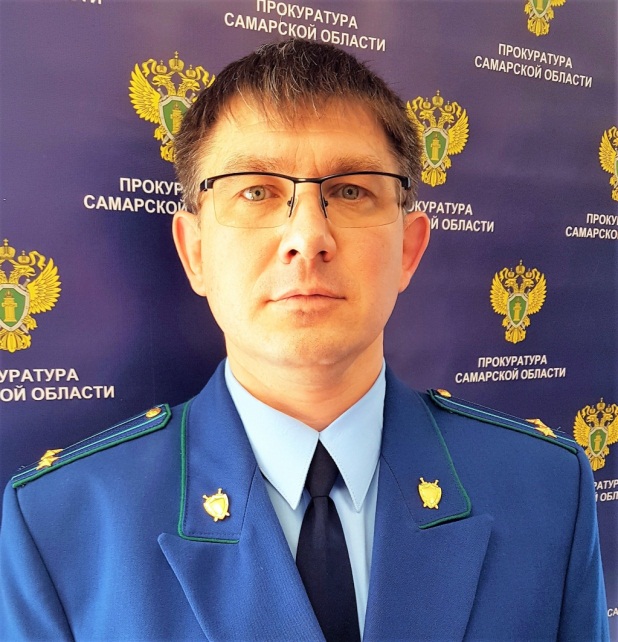 Согласно статье 63 Семейного кодекса Российской Федерации родители несут ответственность за воспитание и развитие своих детей. Они обязаны заботиться о здоровье, физическом, психическом, духовном и нравственном развитии своих детей.В соответствии со статьей 77 Семейного кодекса Российской Федерации при непосредственной угрозе жизни ребенка или его здоровью орган опеки и попечительства вправе немедленно отобрать ребенка у родителей (одного из них) или у других лиц, на попечении которых он находится.Немедленное отобрание ребенка производится органом опеки и попечительства на основании соответствующего акта органа исполнительной власти субъекта Российской Федерации либо акта главы муниципального образования в случае, если законом субъекта Российской Федерации органы местного самоуправления наделены полномочиями по опеке и попечительству в соответствии с федеральными законами.При отобрании ребенка орган опеки и попечительства обязан незамедлительно уведомить прокурора, обеспечить временное устройство ребенка и в течение семи дней после вынесения органом исполнительной власти субъекта Российской Федерации либо в случае, если законом субъекта Российской Федерации органы местного самоуправления наделены полномочиями по опеке и попечительству в соответствии с федеральными законами, главой муниципального образования акта об отобрании ребенка обратиться в суд с иском о лишении родителей родительских прав или об ограничении их родительских прав.За неисполнение или ненадлежащее исполнение родителями или иными законными представителями несовершеннолетних обязанностей по содержанию, воспитанию, обучению, защите прав и интересов несовершеннолетних, предусмотрена административная ответственность статьей 5.35 Кодекса Российской Федерации об административных правонарушениях, которое влечет административное наказание в виде предупреждения или наложение административного штрафа в размере от ста до пятисот рублей.Кроме того, статьей 125 Уголовного кодекса Российской Федерации предусмотрена уголовная ответственность за заведомое оставление без помощи лица, находящегося в опасном для жизни или здоровья состоянии и лишенного возможности принять меры к самосохранению по малолетству, старости, болезни или вследствие своей беспомощности, в случаях, если виновный имел возможность оказать помощь этому лицу и был обязан иметь о нем заботу либо сам поставил его в опасное для жизни или здоровья состояние. Санкция данной статьи предусматривает наказание, в том числе в виде лишения свободы на срок до одного года.28.10.2021